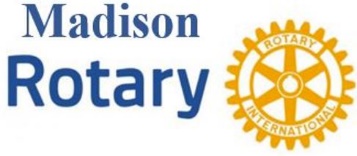 Speaker Info Form for Weekly MeetingsScheduled dateName(s)Do we have picture (if so send along – preferably a JPEG)Brief bioSummary of the topic for the talkDo we know if speaker will be in person or via Zoom?Do we know if the speaker will use slidesPress release deadline(s) for this meeting date (usually Madison Monthly deadline will hit earliest)Has Programming person populated the speaker info on Club website?Is there a special consideration on who should introduce the speaker?